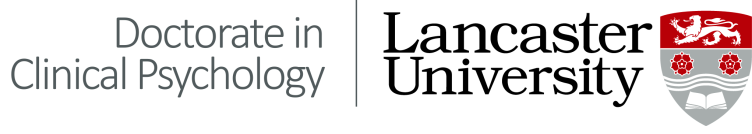 SUPERVISOR DECLARATIONPlacement Assignment Service Evaluation (PASE) The evaluation will not need university or NHS ethical approval and must be classed as an NHS service evaluation (see HRA Decision Tool). Some NHS Trusts require trainees to send a summary of their proposed evaluation, or complete a service evaluation form to gain relevant approval from the Research and Development (R+D) department before carrying out the planned work. More information about the PASE can be found in the Lancaster DClinPsy Handbook.After a PASE proposal is approved by the Lancaster DClinPsy programme, the service evaluation should be carried out by the trainee as planned unless there are exceptional circumstances. In this case the trainee and supervisor should contact the assignment co-ordinator.I confirm that to the best of my knowledge the trainee named above has followed the NHS Trust’s R+D and audit procedures. Where necessary, they have gained confirmation that their proposal is classed as a service evaluation or audit, and have approval to carry out the work. I confirm that I have seen evidence that approval has been granted.When sent from my secure work e-mail account please accept this as my electronic signature.SUPERVISOR NAME:DATE:Trainee NameYear of cohortPlacementNHS TrustProposed title